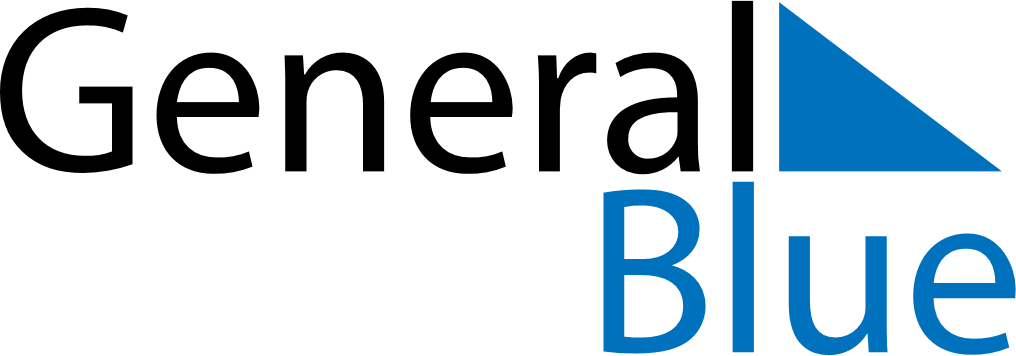 February 2019February 2019February 2019February 2019JapanJapanJapanSundayMondayTuesdayWednesdayThursdayFridayFridaySaturday112345678891011121314151516Foundation Day17181920212222232425262728